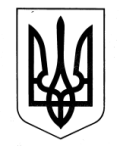 УКРАЇНАЗОЛОЧІВСЬКА СЕЛИЩНА РАДАВІДДІЛ  ОСВІТИ, МОЛОДІ ТА СПОРТУНАКАЗ03.08.2018			                    Золочів		                                 № 21Про затвердження структуривідділу освіти, молоді та спорту Золочівської селищної радина 2018 рік	Відповідно до Положення про відділ освіти, молоді та спорту  Золочівської селищної ради, затвердженого рішенням  VIIІ сесії Золочівської селищної  ради VIII скликання № 1056 від 22 червня 2018рокуНАКАЗУЮ:1. Затвердити структуру відділу освіти, молоді та спорту Золочівської селищної ради на 2018 рік (додається).Начальник відділу освіти, молоді та спорту                                                                             В. НаговіцинаЗАТВЕРДЖЕНОнаказ начальника відділу освіти, молоді та спорту                                                                                                              Золочівської  селищної ради  від 03.08.2018 № 21                                                                                                                                                                             СТРУКТУРА                                                                                                                    відділу освіти, молоді та спорту  Золочівської селищної ради